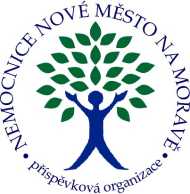 Nemocnice Nové Město na Moravě,příspěvková organizace592 31 Nové Město na Moravě, Žďárská 610Tel.: XXXX, fax: XXXXe-mail: sekretariat@nnm.czBIOVENDOR- Laboratorní medicína a.s. Karásek 1767/1 62100 BRNOVyřizuje / linka	Nové Město na MoravěMgr.Ilona Handlová	6.11.2023XXXXObjednávkaXPRSARS-COV2-CE-10 XXXXCelkem: 60 000,-Kč +DPHDěkuji.S pozdravemOKLT - bakteriologieXXXXXXXXNemocnice Nové Město na Moravě, příspěvková organizacePřílohy: 0Nemocnice Nové Město na Moravě, příspěvková organizaceIČO: 00842001 DIČ: CZ00842001, bankovní spojení: XXXX